Before every long drive check the 		 forecast.weatherstock marketsalesinflationFor any long drive, make sure to packwater.emergency roadside kit.easy-to-eat snacks.all of the above.If you begin to feel stressed or angry while driving,yelling can help blow off steam.pull over and take a break to decompress.honk or drive aggressively to let other drivers know you are upset.speed to get around slow drivers.Good defensive drivers pay attention and stay alert, so they are able to anticipate other driver’s mistakes.TrueFalseOn long drives, listen to your body and take breaks along the way. A recommendation is to take a break every45 minutes.30 miles.2 hours.500 miles.Before every long drive check the 		 forecast.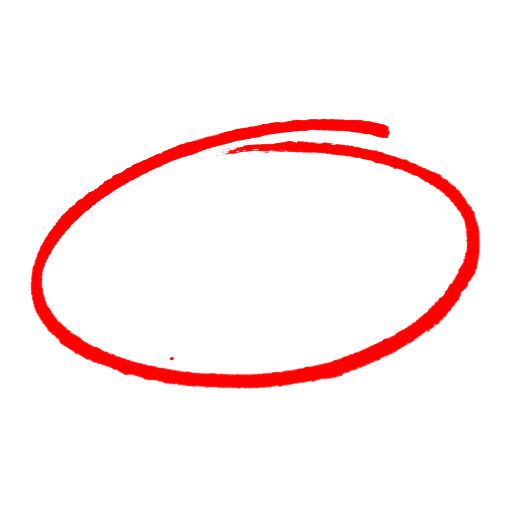 weatherstock marketsalesinflationFor any long drive, make sure to packwater.emergency roadside kit.easy-to-eat snacks.all of the above.If you begin to feel stressed or angry while driving,yelling can help blow off steam.pull over and take a break to decompress.honk or drive aggressively to let other drivers know you are upset.speed to get around slow drivers.Good defensive drivers pay attention and stay alert, so they are able to anticipate other driver’s mistakes.TrueFalseOn long drives, listen to your body and take breaks along the way. A recommendation is to take a break every45 minutes.30 miles.2 hours.500 miles.SAFETY MEETING QUIZSAFETY MEETING QUIZ